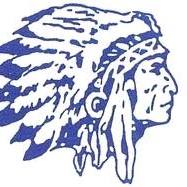 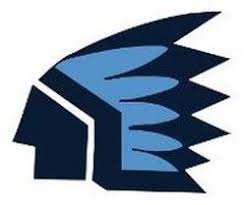 Medfield Alumni AssociationSenior Giving 2020A one-time commitment to the Senior Giving Program is an opportunity to support the MHSAA and maintain the traditions and culture of Medfield High School. It is an expression of appreciation for an exceptional education and the faculty you have known.We are requesting a check made payable to: MHSAA in the amount of $20.20(class of 2020). Proceeds from the Senior Giving Program will support alumni scholarships and other support needs of the MHSAA.Please return by: May 11, 2020Name of student ____________________________________________Address____________________________________________________Email Address ______________________________________________Amount of Donation _________________Please check here if you would like your name added to the MHSAA database ___Email Address(s) to subscribe to our list ________________________________________________________________________________________________________Mail your tax-deductible contribution to:Medfield High School Alumni Association88-R South St.Medfield, MA 02052Thank you for your support!8/9/19